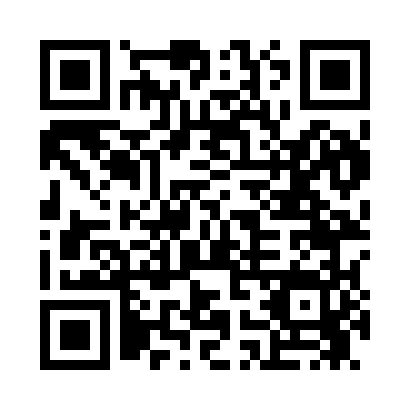 Prayer times for Sassin, Virginia, USAMon 1 Jul 2024 - Wed 31 Jul 2024High Latitude Method: Angle Based RulePrayer Calculation Method: Islamic Society of North AmericaAsar Calculation Method: ShafiPrayer times provided by https://www.salahtimes.comDateDayFajrSunriseDhuhrAsrMaghribIsha1Mon4:376:071:275:208:4710:172Tue4:386:081:275:208:4710:173Wed4:386:081:285:208:4710:164Thu4:396:091:285:208:4710:165Fri4:406:091:285:208:4710:166Sat4:416:101:285:208:4610:157Sun4:416:101:285:208:4610:158Mon4:426:111:285:208:4610:149Tue4:436:111:295:218:4510:1410Wed4:446:121:295:218:4510:1311Thu4:456:131:295:218:4510:1312Fri4:466:131:295:218:4410:1213Sat4:466:141:295:218:4410:1114Sun4:476:151:295:218:4310:1115Mon4:486:151:295:218:4310:1016Tue4:496:161:295:218:4210:0917Wed4:506:171:295:218:4210:0818Thu4:516:181:305:218:4110:0719Fri4:526:181:305:218:4110:0620Sat4:536:191:305:218:4010:0521Sun4:546:201:305:218:3910:0422Mon4:556:211:305:208:3810:0323Tue4:566:211:305:208:3810:0224Wed4:586:221:305:208:3710:0125Thu4:596:231:305:208:3610:0026Fri5:006:241:305:208:359:5927Sat5:016:251:305:208:359:5828Sun5:026:251:305:208:349:5729Mon5:036:261:305:198:339:5630Tue5:046:271:305:198:329:5531Wed5:056:281:305:198:319:53